Tuscarawas County Health Department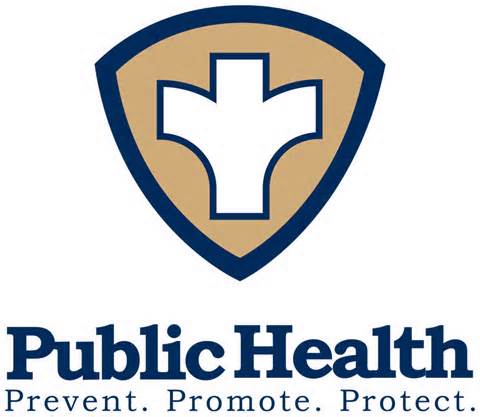 Alternate Work Schedule (AWS) AgreementEmployee Name:	___________________________________________________________	Requested Start Date:____________________	Requested End Date:________________Note: The start date must coincide with the beginning of a payroll period and end date with the end of a payroll period. Period of time must be no less than three months and no longer than six months. Two types of AWS may be requested, check the choice you are requesting:_____	Set Compressed AWS 		_____	Set 5-Day AWS Monday	Start Time: ________		End Time: ________	Tuesday	Start Time: ________		End Time: ________	Wednesday	Start Time: ________		End Time: ________	Thursday	Start Time: ________		End Time: ________	Friday		Start Time: ________		End Time: ________	Saturday	Start Time: ________		End Time: ________	Sunday	Start Time: ________		End Time: ________	Comments (include any stipulations, explanations of schedule rotations, etc. : __________________________________________________________________________________________________________________________________________________________________________________________________________________________________________________________________________________________________________________________________________________________________________________________________________________________________________________________________________________________________________________________________________________________________By signing this Agreement, the employee named herein, agrees to abide by the alternate work schedule policy, all other TCHD policies and procedures, and/or all other work related policies.  In the event of a conflict between policies, the employee agrees to bring the potential conflict to the attention of the immediate supervisor and seek a written decision on which policy will be enforced.Employee Signature: ___________________________________   Date: _________________Supervisor’s Name: _________________________  Approved: _____  Disapproved: _____Reason(s) for Denial: ___________________________________________________________Supervisor Signature: ___________________________________ Date: _________________Health Commissioner’s Name: _______________  Approved: _____  Disapproved: _____Reason(s) for Denial: ___________________________________________________________Director Signature: _____________________________________  Date: _________________